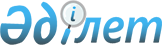 "2019-2021 жылдарға арналған Сарысу ауданының қала және ауылдық округтерінің бюджеттері туралы" Сарысу аудандық мәслихатының 2018 жылғы 26 желтоқсандағы №44-2 шешіміне өзгерістер енгізу туралыЖамбыл облысы Сарысу аудандық мәслихатының 2019 жылғы 30 қазандағы № 63-2 шешімі. Жамбыл облысының Әділет департаментінде 2019 жылғы 5 қарашада № 4393 болып тіркелді
      Қазақстан Республикасының 2008 жылғы 4 желтоқсандағы Бюджет кодексінің 109-1 бабына, "Қазақстан Республикасындағы жергілікті мемлекеттік басқару және өзін-өзі басқару туралы" Қазақстан Республикасының 2001 жылғы 23 қаңтардағы Заңының 6 бабына сәйкес және "2019-2021 жылдарға арналған аудандық бюджет туралы" Сарысу аудандық мәслихатының 2018 жылғы 21 желтоқсандағы №43-2 шешіміне өзгерістер енгізу туралы" Сарысу аудандық мәслихатының 2019 жылғы 24 қазандағы №62-2 шешімі (нормативтік құқықтық актілерді мемлекеттік тіркеу тізілімінде №4371 болып тіркелген) негізінде аудандық мәслихат ШЕШІМ ҚАБЫЛДАДЫ:
      1. "2019 - 2021 жылдарға арналған Сарысу ауданының қала және ауылдық округтерінің бюджеттері туралы" Сарысу аудандық мәслихатының 2018 жылғы 26 желтоқсандағы № 44-2 шешіміне (нормативтік құқықтық актілерді мемлекеттік тіркеу Тізілімінде №4087 болып тіркелген, Қазақстан Республикасының нормативтік құқықтық актілерінің эталондық бақылау банкінде электронды түрде 2019 жылдың 17 қаңтарында жарияланған) келесі өзгерістер енгізілсін:
      1 тармақта:
      Жаңатас қаласы бойынша:
      1) тармақшада:
      "759 485" сандары "766 835" сандарымен ауыстырылсын;
      "707 347" сандары "707 347" сандарымен ауыстырылсын;
      2) тармақшада:
      "765 679" сандары "773 029" сандарымен ауыстырылсын;
      Байқадам ауылдық округі бойынша:
      1) тармақшада:
      "157 561" сандары "164 821" сандарымен ауыстырылсын;
      "150 861" сандары "152 207" сандарымен ауыстырылсын;
      2) тармақшада:
      "164 047" сандары "171 307" сандарымен ауыстырылсын;
      Жайылма ауылдық округі бойынша:
      1) тармақшада:
      "63 602" сандары "64 322" сандарымен ауыстырылсын;
      "61 420" сандары "61 308" сандарымен ауыстырылсын;
      2) тармақшада:
      "64 929" сандары "65 649" сандарымен ауыстырылсын;
      Игілік ауылдық округі бойынша:
      1) тармақшада:
      "66 154" сандары "66 882" сандарымен ауыстырылсын;
      "63 665" сандары "64 393" сандарымен ауыстырылсын;
      2) тармақшада:
      "66 747" сандары "67 475" сандарымен ауыстырылсын;
      Тоғызкент ауылдық округі бойынша:
      1) тармақшада:
      "80 659" сандары "87 903" сандарымен ауыстырылсын;
      "79 269" сандары "86 513" сандарымен ауыстырылсын;
      2) тармақшада:
      "81 426" сандары "88 670" сандарымен ауыстырылсын;
      Аталған шешімнің 1- 5 қосымшаларына осы шешімнің 1 - 5 қосымшаларына сәйкес жаңа редакцияда мазмұндалсын.
      2. Осы шешімнің орындалуын бақылау аудандық мәслихаттың ауданның экономика, қаржы, бюджет, агроөнеркәсіп кешені, қоршаған ортаны қорғау мен табиғатты пайдалану, жергілікті өзін-өзі басқаруды дамыту мәселелері жөніндегі тұрақты комиссиясына жүктелсін.
      3. Осы шешім әділет органдарында мемлекеттік тіркелген күннен бастап күшіне енеді және 2019жылдың 1 қаңтарынан қолданысқа енгізіледі. 2019 жылға арналған Жаңатас қаласы әкімі аппаратының бюджеті 2019 жылға арналған Байқадам ауылдық округінің бюджеті 2019 жылға арналған Жайылма ауылдық округінің бюджеті 2019 жылға арналған Игілік ауылдық округінің бюджеті 2019 жылға арналған Тоғызкент ауылдық округінің бюджеті
					© 2012. Қазақстан Республикасы Әділет министрлігінің «Қазақстан Республикасының Заңнама және құқықтық ақпарат институты» ШЖҚ РМК
				
      Аудандық мәслихат сессиясының төрағасы 

С.Әбдімәліков

      Аудандық мәслихат хатшысы 

С.Бегеев
Сарысу аудандық мәслихатының
2019 жылғы 30 қазандағы
№ 63-2 шешіміне 1 қосымшаСарысу аудандық мәслихатының
2018 жылғы 26 желтоқсандағы
№ 44-2 шешіміне 1 қосымша
Санаты 
Санаты 
Санаты 
Атауы
Сомасы (мың теңге)
Сыныбы 
Сыныбы 
Сомасы (мың теңге)
Ішкі сыныбы
Ішкі сыныбы
Ішкі сыныбы
1
2
3
4
5
I. КІРІСТЕР
766835
1
Салықтық түсімдер
58988
01
Табыс салығы
26600
2
Жеке табыс салығы
26600
04
Меншiкке салынатын салықтар
32388
1
Мүлiкке салынатын салықтар
1200
3
Жер салығы
4050
4
Көлiк құралдарына салынатын салық
27138
2
Салықтық емес түсiмдер
500
01
Мемлекеттік меншіктен түсетін кірістер
500
5
Мемлекет меншігіндегі мүлікті жалға беруден түсетін кірістер
500
4
Трансферттердің түсімдері
707347
02
Мемлекеттiк басқарудың жоғары тұрған органдарынан түсетiн трансферттер
707347
3
Аудандық (облыстық маңызы бар қала) бюджеттен түсетiн трансферттер
707347
Функционалдық топ
Функционалдық топ
Функционалдық топ
Функционалдық топ
Сомасы 

(мың теңге)
Бюджеттік бағдарламалардың әкімшісі
Бюджеттік бағдарламалардың әкімшісі
Бюджеттік бағдарламалардың әкімшісі
Сомасы 

(мың теңге)
Бағдарлама
Бағдарлама
Сомасы 

(мың теңге)
Атауы
Сомасы 

(мың теңге)
1
2
3
4
5
ІІ. ШЫҒЫНДАР
773029
01
 Жалпы сипаттағы мемлекеттiк қызметтер 
112592
124
Аудандық маңызы бар қала, ауыл, кент, ауылдық округ әкімінің аппараты
112592
001
Аудандық маңызы бар қала, ауыл, кент, ауылдық округ әкімінің қызметін қамтамасыз ету жөніндегі қызметтер
93636
022
Мемлекеттік органның күрделі шығыстары
13985
032
Ведомстволық бағыныстағы мемлекеттік мекемелер мен ұйымдардың күрделі шығыстары
4971
04
Білім беру
438027
124
Аудандық маңызы бар қала, ауыл, кент, ауылдық округ әкімінің аппараты
438027
004
Мектепке дейінгі тәрбиелеу және оқыту және мектепке дейінгі тәрбиелеу және оқыту ұйымдарында медициналық қызмет көрсетуді ұйымдастыру
438027
07
Тұрғын үй-коммуналдық шаруашылық
212942
124
Аудандық маңызы бар қала, ауыл, кент, ауылдық округ әкімінің аппараты
212942
008
Елді мекендердегі көшелерді жарықтандыру
30235
009
Елді мекендердің санитариясын қамтамасыз ету
1495
010
Жерлеу орындарын ұстау және туыстары жоқ адамдарды жерлеу
200
011
Елді мекендерді абаттандыру мен көгалдандыру
181012
12
Көлiк және коммуникация
9468
124
Аудандық маңызы бар қала, ауыл, кент, ауылдық округ әкімінің аппараты
9468
013
Аудандық маңызы бар қалаларда, ауылдарда, кенттерде, ауылдық округтерде автомобиль жолдарының жұмыс істеуін қамтамасыз ету
9468
ІІІ. Таза бюджеттік кредит беру
0
IV. Қаржы активтерімен жасалатын операциялар бойынша сальдо
0
V Бюджет тапшылығы (профициті)
-6194
VI Бюджет тапшылығын қаржыландыру (профицитті пайдалану)
6194
8
Бюджет қаражаттарының пайдаланылатын қалдықтары
6194
2
Есепті кезең соңындағы бюджет қаражатының қалдықтары
6194
01
Есепті кезең соңындағы бюджет қаражатының қалдықтары
6194Сарысу аудандық мәслихатының
2019 жылғы 30 қазандағы
№ 63-2 шешіміне 2 қосымшаСарысу аудандық мәслихатының
2018 жылғы 26 желтоқсандағы
№ 44-2 шешіміне 2 қосымша
Санаты 
Санаты 
Санаты 
Атауы
Сомасы (мың теңге)
Сыныбы 
Сыныбы 
Сомасы (мың теңге)
Ішкі сыныбы
Ішкі сыныбы
Ішкі сыныбы
1
2
3
4
5
I. КІРІСТЕР
164821
1
Салықтық түсімдер
12579
01
Табыс салығы
6514
2
Жеке табыс салығы
6514
04
Меншiкке салынатын салықтар
6065
3
Жер салығы
290
4
Көлiк құралдарына салынатын салық
5775
2
Салықтық емес түсiмдер
35
01
Мемлекеттік меншіктен түсетін кірістер
35
5
Мемлекет меншігіндегі мүлікті жалға беруден түсетін кірістер
35
4
Трансферттердің түсімдері
152207
02
Мемлекеттiк басқарудың жоғары тұрған органдарынан түсетiн трансферттер
152207
3
Аудандық (облыстық маңызы бар қала) бюджеттен түсетiн трансферттер
152207
Функционалдық топ
Функционалдық топ
Функционалдық топ
Функционалдық топ
Сомасы (мың теңге)
Бюджеттік бағдарламалардың әкімшісі
Бюджеттік бағдарламалардың әкімшісі
Бюджеттік бағдарламалардың әкімшісі
Сомасы (мың теңге)
Бағдарлама
Бағдарлама
Атауы
1
2
3
4
5
ІІ. ШЫҒЫНДАР
171307
01
 Жалпы сипаттағы мемлекеттiк қызметтер 
43917
124
Аудандық маңызы бар қала, ауыл, кент, ауылдық округ әкімінің аппараты
43917
001
Аудандық маңызы бар қала, ауыл, кент, ауылдық округ әкімінің қызметін қамтамасыз ету жөніндегі қызметтер
42554
022
Мемлекеттік органның күрделі шығыстары
706
032
Ведомстволық бағыныстағы мемлекеттік мекемелер мен ұйымдардың күрделі шығыстары
657
04
Білім беру
105683
124
Аудандық маңызы бар қала, ауыл, кент, ауылдық округ әкімінің аппараты
105683
004
Мектепке дейінгі тәрбиелеу және оқыту және мектепке дейінгі тәрбиелеу және оқыту ұйымдарында медициналық қызмет көрсетуді ұйымдастыру
105683
07
Тұрғын үй-коммуналдық шаруашылық
16689
124
Аудандық маңызы бар қала, ауыл, кент, ауылдық округ әкімінің аппараты
16689
008
Елді мекендердегі көшелерді жарықтандыру
7185
011
Елді мекендерді абаттандыру мен көгалдандыру
9504
13
Басқалар
5018
124
Аудандық маңызы бар қала, ауыл, кент, ауылдық округ әкімінің аппараты
5018
040
Өңірлерді дамытудың 2020 жылға дейінгі бағдарламасы шеңберінде өңірлерді экономикалық дамытуға жәрдемдесу бойынша шараларды іске асыруға ауылдық елді мекендерді жайластыруды шешуге арналған іс-шараларды іске асыру
5018
ІІІ. Таза бюджеттік кредит беру
0
IV. Қаржы активтерімен жасалатын операциялар бойынша сальдо
0
V Бюджет тапшылығы (профициті)
-6486
VI Бюджет тапшылығын қаржыландыру (профицитті пайдалану)
6486
8
Бюджет қаражаттарының пайдаланылатын қалдықтары
6486
2
Есепті кезең соңындағы бюджет қаражатының қалдықтары
6486
01
Есепті кезең соңындағы бюджет қаражатының қалдықтары
6486Сарысу аудандық мәслихатының
2019 жылғы 30 қазандағы
№ 63-2 шешіміне 3 қосымшаСарысу аудандық мәслихатының
2018 жылғы 26 желтоқсандағы
№ 44-2 шешіміне 3 қосымша
Санаты 
Санаты 
Санаты 
Атауы
Сомасы (мың теңге)
Сыныбы 
Сыныбы 
Сомасы (мың теңге)
Ішкі сыныбы
Ішкі сыныбы
Ішкі сыныбы
1
2
3
4
5
I. КІРІСТЕР
64322
1
Салықтық түсімдер
2942
01
Табыс салығы
1001
2
Жеке табыс салығы
1001
04
Меншiкке салынатын салықтар
1941
1
Мүлiкке салынатын салықтар
20
3
Жер салығы
188
4
Көлiк құралдарына салынатын салық
1733
2
Салықтық емес түсiмдер
72
01
Мемлекеттік меншіктен түсетін кірістер
72
5
Мемлекет меншігіндегі мүлікті жалға беруден түсетін кірістер
72
4
Трансферттердің түсімдері
61308
02
Мемлекеттiк басқарудың жоғары тұрған органдарынан түсетiн трансферттер
61308
3
Аудандық (облыстық маңызы бар қала) бюджеттен түсетiн трансферттер
61308
Функционалдық топ
Функционалдық топ
Функционалдық топ
Функционалдық топ
Сомасы (мың теңге)
Бюджеттік бағдарламалардың әкімшісі
Бюджеттік бағдарламалардың әкімшісі
Бюджеттік бағдарламалардың әкімшісі
Сомасы (мың теңге)
Бағдарлама
Бағдарлама
Атауы
1
2
3
4
5
ІІ. ШЫҒЫНДАР
65649
01
 Жалпы сипаттағы мемлекеттiк қызметтер 
33922
124
Аудандық маңызы бар қала, ауыл, кент, ауылдық округ әкімінің аппараты
33922
001
Аудандық маңызы бар қала, ауыл, кент, ауылдық округ әкімінің қызметін қамтамасыз ету жөніндегі қызметтер
32381
022
Мемлекеттік органның күрделі шығыстары
1041
032
Ведомстволық бағыныстағы мемлекеттік мекемелер мен ұйымдардың күрделі шығыстары
500
04
Білім беру
24733
124
Аудандық маңызы бар қала, ауыл, кент, ауылдық округ әкімінің аппараты
24733
004
Мектепке дейінгі тәрбиелеу және оқыту және мектепке дейінгі тәрбиелеу және оқыту ұйымдарында медициналық қызмет көрсетуді ұйымдастыру
24733
07
Тұрғын үй-коммуналдық шаруашылық
3228
124
Аудандық маңызы бар қала, ауыл, кент, ауылдық округ әкімінің аппараты
3228
008
Елді мекендердегі көшелерді жарықтандыру
2728
011
Елді мекендерді абаттандыру мен көгалдандыру
500
13
Басқалар
3766
124
Аудандық маңызы бар қала, ауыл, кент, ауылдық округ әкімінің аппараты
3766
040
Өңірлерді дамытудың 2020 жылға дейінгі бағдарламасы шеңберінде өңірлерді экономикалық дамытуға жәрдемдесу бойынша шараларды іске асыруға ауылдық елді мекендерді жайластыруды шешуге арналған іс-шараларды іске асыру
3766
ІІІ. Таза бюджеттік кредит беру
0
IV. Қаржы активтерімен жасалатын операциялар бойынша сальдо
0
V Бюджет тапшылығы (профициті)
-1327
VI Бюджет тапшылығын қаржыландыру (профицитті пайдалану)
1327
8
Бюджет қаражаттарының пайдаланылатын қалдықтары
1327
2
Есепті кезең соңындағы бюджет қаражатының қалдықтары
1327
01
Есепті кезең соңындағы бюджет қаражатының қалдықтары
1327Сарысу аудандық мәслихатының
2019 жылғы 30 қазандағы
№ 63-2 шешіміне 4 қосымшаСарысу аудандық мәслихатының
2018 жылғы 26 желтоқсандағы
№ 44-2 шешіміне 4 қосымша
Санаты 
Санаты 
Санаты 
Атауы
Сомасы (мың теңге)
Сыныбы 
Сыныбы 
Сомасы (мың теңге)
Ішкі сыныбы
Ішкі сыныбы
Ішкі сыныбы
Сомасы (мың теңге)
1
2
3
4
5
I. КІРІСТЕР
66882
1
Салықтық түсімдер
2489
01
Табыс салығы
555
2
Жеке табыс салығы
555
04
Меншiкке салынатын салықтар
1934
1
Мүлiкке салынатын салықтар
33
3
Жер салығы
187
4
Көлiк құралдарына салынатын салық
1714
4
Трансферттердің түсімдері
64393
02
Мемлекеттiк басқарудың жоғары тұрған органдарынан түсетiн трансферттер
64393
3
Аудандық (облыстық маңызы бар қала) бюджеттен түсетiн трансферттер
64393
Функционалдық топ
Функционалдық топ
Функционалдық топ
Функционалдық топ
Сомасы (мың теңге)
Бюджеттік бағдарламалардың әкімшісі
Бюджеттік бағдарламалардың әкімшісі
Бюджеттік бағдарламалардың әкімшісі
Сомасы (мың теңге)
Бағдарлама
Бағдарлама
Атауы
1
2
3
4
5
ІІ. ШЫҒЫНДАР
67475
01
 Жалпы сипаттағы мемлекеттiк қызметтер 
29576
124
Аудандық маңызы бар қала, ауыл, кент, ауылдық округ әкімінің аппараты
29576
001
Аудандық маңызы бар қала, ауыл, кент, ауылдық округ әкімінің қызметін қамтамасыз ету жөніндегі қызметтер
28579
022
Мемлекеттік органның күрделі шығыстары
497
032
Ведомстволық бағыныстағы мемлекеттік мекемелер мен ұйымдардың күрделі шығыстары
500
04
Білім беру
32246
124
Аудандық маңызы бар қала, ауыл, кент, ауылдық округ әкімінің аппараты
32246
004
Мектепке дейінгі тәрбиелеу және оқыту және мектепке дейінгі тәрбиелеу және оқыту ұйымдарында медициналық қызмет көрсетуді ұйымдастыру
32246
07
Тұрғын үй-коммуналдық шаруашылық
3056
124
Аудандық маңызы бар қала, ауыл, кент, ауылдық округ әкімінің аппараты
3056
008
Елді мекендердегі көшелерді жарықтандыру
2556
011
Елді мекендерді абаттандыру мен көгалдандыру
500
13
Басқалар
2597
124
Аудандық маңызы бар қала, ауыл, кент, ауылдық округ әкімінің аппараты
2597
040
Өңірлерді дамытудың 2020 жылға дейінгі бағдарламасы шеңберінде өңірлерді экономикалық дамытуға жәрдемдесу бойынша шараларды іске асыруға ауылдық елді мекендерді жайластыруды шешуге арналған іс-шараларды іске асыру
2597
ІІІ. Таза бюджеттік кредит беру
0
IV. Қаржы активтерімен жасалатын операциялар бойынша сальдо
0
V Бюджет тапшылығы (профициті)
-593
VI Бюджет тапшылығын қаржыландыру (профицитті пайдалану)
593
8
Бюджет қаражаттарының пайдаланылатын қалдықтары
593
2
Есепті кезең соңындағы бюджет қаражатының қалдықтары
593
01
Есепті кезең соңындағы бюджет қаражатының қалдықтары
593Сарысу аудандық мәслихатының
2019 жылғы 30 қазандағы
№ 63-2 шешіміне 5 қосымшаСарысу аудандық мәслихатының
2018 жылғы 26 желтоқсандағы
№ 44-2 шешіміне 5 қосымша
Санаты 
Санаты 
Санаты 
Атауы
Сомасы (мың теңге)
Сыныбы 
Сыныбы 
Сомасы (мың теңге)
Ішкі сыныбы
Ішкі сыныбы
Ішкі сыныбы
Сомасы (мың теңге)
1
2
3
4
5
I. КІРІСТЕР
87903
1
Салықтық түсімдер
1390
01
Табыс салығы
159
2
Жеке табыс салығы
159
04
Меншiкке салынатын салықтар
1231
1
Мүлiкке салынатын салықтар
20
3
Жер салығы
111
4
Көлiк құралдарына салынатын салық
1100
4
Трансферттердің түсімдері
86513
02
Мемлекеттiк басқарудың жоғары тұрған органдарынан түсетiн трансферттер
86513
3
Аудандық (облыстық маңызы бар қала) бюджеттен түсетiн трансферттер
86513
Функционалдық топ
Функционалдық топ
Функционалдық топ
Функционалдық топ
Сомасы (мың теңге)
Бюджеттік бағдарламалардың әкімшісі
Бюджеттік бағдарламалардың әкімшісі
Бюджеттік бағдарламалардың әкімшісі
Сомасы (мың теңге)
Бағдарлама
Бағдарлама
Атауы
1
2
3
4
5
ІІ. ШЫҒЫНДАР
88670
01
 Жалпы сипаттағы мемлекеттiк қызметтер 
31718
124
Аудандық маңызы бар қала, ауыл, кент, ауылдық округ әкімінің аппараты
31718
001
Аудандық маңызы бар қала, ауыл, кент, ауылдық округ әкімінің қызметін қамтамасыз ету жөніндегі қызметтер
30245
022
Мемлекеттік органның күрделі шығыстары
973
032
Ведомстволық бағыныстағы мемлекеттік мекемелер мен ұйымдардың күрделі шығыстары
500
04
Білім беру
42389
124
Аудандық маңызы бар қала, ауыл, кент, ауылдық округ әкімінің аппараты
42389
004
Мектепке дейінгі тәрбиелеу және оқыту және мектепке дейінгі тәрбиелеу және оқыту ұйымдарында медициналық қызмет көрсетуді ұйымдастыру
41289
005
Ауылдық жерлерде оқушыларды жақын жердегі мектепке дейін тегін алып баруды және одан алып қайтуды ұйымдастыру
1100
07
Тұрғын үй-коммуналдық шаруашылық
12595
124
Аудандық маңызы бар қала, ауыл, кент, ауылдық округ әкімінің аппараты
12595
008
Елді мекендердегі көшелерді жарықтандыру
5617
011
Елді мекендерді абаттандыру мен көгалдандыру
6978
13
Басқалар
1968
124
Аудандық маңызы бар қала, ауыл, кент, ауылдық округ әкімінің аппараты
1968
040
Өңірлерді дамытудың 2020 жылға дейінгі бағдарламасы шеңберінде өңірлерді экономикалық дамытуға жәрдемдесу бойынша шараларды іске асыруға ауылдық елді мекендерді жайластыруды шешуге арналған іс-шараларды іске асыру
1968
ІІІ. Таза бюджеттік кредит беру
0
IV. Қаржы активтерімен жасалатын операциялар бойынша сальдо
0
V Бюджет тапшылығы (профициті)
-767
VI Бюджет тапшылығын қаржыландыру (профицитті пайдалану)
767
8
Бюджет қаражаттарының пайдаланылатын қалдықтары
767
2
Есепті кезең соңындағы бюджет қаражатының қалдықтары
767
01
Есепті кезең соңындағы бюджет қаражатының қалдықтары
767